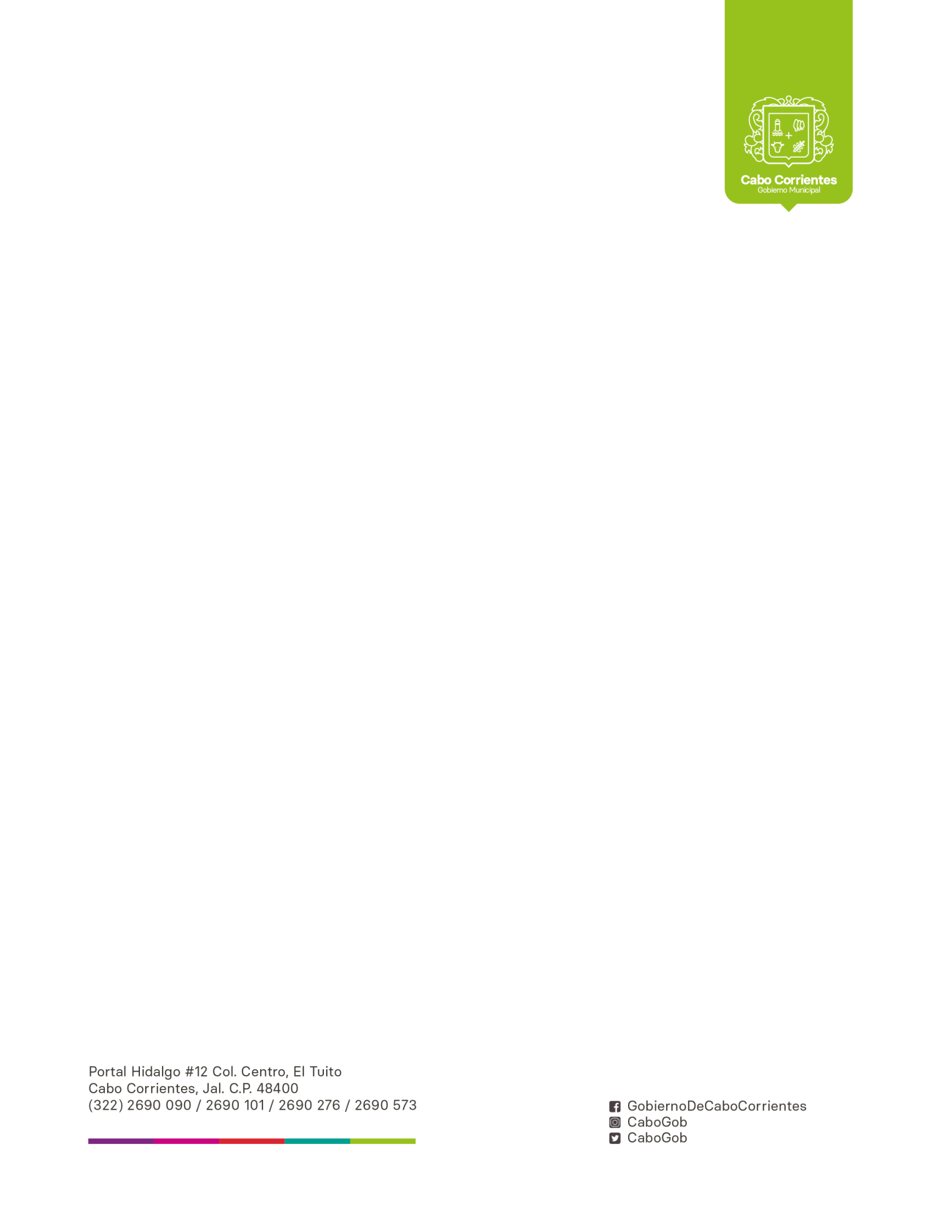 REPORTE TRIMESTRAL ABRIL - JUNIO DE 2020DIRECCIÓN DE DESARROLLO RURAL Y MEDIO AMBIENTEABRILDurante este mes no hubo actividades al público por estar cerrado por la pandemia del COVID-19.En la Jefatura de Inspección y Verificación Ambiental se reporta   los siguientes datos:MAYODurante este mes no hubo actividades al público por estar cerrado por la pandemia del COVID-19.En la Jefatura de Inspección y Verificación Ambiental se reporta   los siguientes datos:JUNIODurante este mes se dio atención a productores a productores en el trámite de la Credencial Agroalimentaria y se dio apoyo a Productores del Programa Sembrando Bienestar a hacer sus comprobaciones.Se envió al INEGI la estadística de sacrificio de ganado correspondiente al mes de Marzo, Abril y Mayo 2020.No se realizó la reunión de Consejo Municipal de Desarrollo Rural Sustentable correspondiente al mes de Junio 2020 por no estar permitido.En la Jefatura de Inspección y Verificación Ambiental se reporta   los siguientes datos:AsuntoAsistenciasEventos y Talleres ambientales0Reuniones2Inspección y Verificación Ambiental0Recepción de denuncias0Recepción de solicitudes Ambientales11AsuntoAsistenciasEventos y Talleres ambientales0Reuniones2Inspección y Verificación Ambiental0Recepción de denuncias7Recepción de solicitudes Ambientales7AsuntoAsistenciasEventos y Talleres ambientales0Reuniones1Inspección y Verificación Ambiental2Recepción de denuncias3Recepción de solicitudes Ambientales6